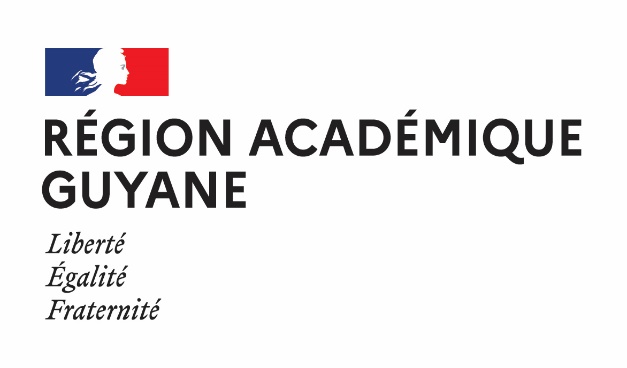 Épreuve obligatoire de langue      vivante étrangère au baccalauréat professionnelÉvaluation en contrôle en cours de formation(CCF)Langue vivante étrangère A : ANGLAISSituation A : épreuve écrite commune en trois partiesDurée : 1 heureConsigne :L’ensemble du sujet comporte trois parties :1. Compréhension de l’oral2. Compréhension de l’écrit3. Expression écriteVous allez entendre trois fois le document de la partie 1 (compréhension de l’oral). Les écoutes seront espacées d’une minute. Vous pouvez prendre des notes pendant les écoutes. À l’issue de la troisième écoute, vous organiserez votre temps (1h00) comme vous le souhaitez pour :- rendre compte, en français, du document oral (partie 1)- rendre compte, en français du document écrit (partie 2) - traiter, en anglais, l’un des deux sujets d’expression écrite (partie 3).PARTIE 1 : COMPRÉHENSION DE L’ORAL Titre du document : Why we need to stop plastic pollution in our oceanSource du document : https://www.youtube.com/watch?v=Yomf5pBN8dY&t=92sCompte renduDans ce compte rendu, vous veillerez à faire apparaître la nature, le thème ainsi que les informations significatives du document. Vous veillerez également à faire apparaître le/les points de vue éventuellement exprimés, les éléments implicites, la fonction, le but, la portée du document, etc.---------------------------------------------------------------------------------------------------------------------------------------------------------------------------------------------------------------------------------------------------------------------------------------------------------------------------------------------------------------------------------------------------------------------------------------------------------------------------------------------------------------------------------------------------------------------------------------------------------------------------------------------------------------------------------------------------------------------------------------------------------------------------------------------------------------------------------------------------------------------------------------------------------------------------------------------------------------------------------------------------------------------------------------------------------------------------------------------------------------------------------------------------------------------------------------------------------------------------------------------------------------------------------------------------------------------------------------------------------------------------------------------------------------------------------------------------------------------------------------------------------------------------------------------------------------------------------------------------------------------------------------------------------------------------------------------------------------------------------------------------------------------------------------------------------------------------------------------------------------------------------------------------------------------------------------------------------------------------------------------------------------------------------------------------------------------------------------------------------------------------------------------------------------------------------------------------------------------------------------------------------------------------------------------------------------------------------------------------------------------------------------------------------------------------------------------------------------------------------------------------------------------------------------------------------------------------------------------------------------------------------------------------------------------------------------------------------------------------------------------------------------------------------------------------------------------------------------------------------------------------------------------------------------------------------------------------------------------------------------------------------------------------------------------------------------------------------------------------------------------------------------------------------------------------------------------------------------------------------------------------------------------------------------------------------------------------------------------------------------------------------------------------------------------------------------------------------------------------------------------------------------------------------------------------------------------------------------------------------------------------------------------------------------------------------------------------------------------------------------------------------------------------------------------------------------------------------------------------------------------------------PARTIE 2 : COMPRÉHENSION DE L’ÉCRITCompte renduDans ce compte rendu, vous veillerez à faire apparaître la nature, le thème ainsi que les informations significatives du document. Vous veillerez également à faire apparaître le/les points de vue éventuellement exprimés, les éléments implicites, la fonction, le but, la portée du document, etc.-------------------------------------------------------------------------------------------------------------------------------------------------------------------------------------------------------------------------------------------------------------------------------------------------------------------------------------------------------------------------------------------------------------------------------------------------------------------------------------------------------------------------------------------------------------------------------------------------------------------------------------------------------------------------------------------------------------------------------------------------------------------------------------------------------------------------------------------------------------------------------------------------------------------------------------------------------------------------------------------------------------------------------------------------------------------------------------------------------------------------------------------------------------------------------------------------------------------------------------------------------------------------------------------------------------------------------------------------------------------------------------------------------------------------------------------------------------------------------------------------------------------------------------------------------------------------------------------------------------------------------------------------------------------------------------------------------------------------------------------------------------------------------------------------------------------------------------------------------------------------------------------------------------------------------------------------------------------------------------------------------------------------------------------------------------------------------------------------------------------------------------------------------------------------------------------------------------------------------------------------------------------------------------------------------------------------------------------------------------------------------------------------------------------------------------------------------------------------------------------------------------------------------------------------------------------------------------------------------------------------------------------------------------------------------------------------------------------------------------------------------------------------------------------------------------------------------------------------------------------------------------------------------------------------------------------------------------------------------------------------------------------------------------------------------------------------------------------------------------------------------------------------------------------------------------------------------------------------------------------------------------------------------------------------------------------------------------------------------------------------------------------------------------PARTIE 3 : EXPRESSION ÉCRITEConsigne : Vous traiterez, en anglais et en 100-120 mots minimum, l’un des deux sujets suivants, au choix.Sujet 1 :Suggest different solutions to enable people to protect the ocean.Sujet 2 : You are a student in journalism. You write a short article to denounce plastic bag use in our society and to show the impact on the ocean.Entourez le numéro du sujet que vous avez choisi : 1 ou 2 -----------------------------------------------------------------------------------------------------------------------------------------------------------------------------------------------------------------------------------------------------------------------------------------------------------------------------------------------------------------------------------------------------------------------------------------------------------------------------------------------------------------------------------------------------------------------------------------------------------------------------------------------------------------------------------------------------------------------------------------------------------------------------------------------------------------------------------------------------------------------------------------------------------------------------------------------------------------------------------------------------------------------------------------------------------------------------------------------------------------------------------------------------------------------------------------------------------------------------------------------------------------------------------------------------------------------------------------------------------------------------------------------------------------------------------------------------------------------------------------------------------------------------------------------------------------------------------------------------------------------------------------------------------------------------------------------------------------------------------------------------------------------------------------------------------------------------------------------------------------------------------------------------------------------------------------------------------------------------------------------------------------------------------------------------------------------------------------------------------------------------------------------------------------------------------------------------------------------------------------------------------------------------------------------------------------------------------------------------------------------------------------------------------------------------------------------------------------------------------------------------------------------------------------------------------------------------------------------------------------------------------------------------------------------------------------------------------------------------------------------------------------------------------------------------------------------------------------------------------------------------------------------------------------------------------------------------------------------------------------------------------------------------------------------------------------------------------------------------------------------------------------------------------------------------------------------------------------------------------------------------------------------------------------------------------------------------------------------------------------------------------------------------------------------------------------------------------------------------------------------------------------------------------------------------------------------------------------------------------------------------------------------------------------------------------------------------------------------------------------------------------------------------------------------------------------------------------------------------------------------------------------------------------------------------------------------------------------------------------------------------------------------------------------------------------------------------------------------------------------------------------------------------------------------------------------------------------------------------------------------------------------------------------------------------------------------------------------------------------------------------------------------------------------------------------------------------------------------------------------------------------------------------------------------------------------------------------------------------------------------------------------------------------------------------------------------------------------------------------------------------------------------------------------------------------------------------------------------------------------------------------------------------------------------------------------------------------------------------------------------------------------------------------------------------------Hundreds Starved to Death in 2021 Because Unchecked Pollution is Killing Seagrass“Florida’s beloved manatees will continue to suffer and die as long as EPA maintains inadequate water quality standards. There simply is no more time for EPA to waste in reinitiating consultation.” Over half of the more than 1,000 manatee deaths in Florida in 2021 were attributable to starvation. The mass die-off is being caused by pollution-fueled algal blooms that have killed thousands of acres of seagrass in the Indian River Lagoon, highlighting the inadequacy of the state’s federally-approved water quality standards. Earthjustice is representing the Center for Biological Diversity, Save the Manatee Club and Defenders of Wildlife. Today’s lawsuit, filed in the Middle District of Florida, pushes the court to require EPA to reinitiate consultation with the U.S. Fish and Wildlife Service and National Marine Fisheries Service under the Endangered Species Act to reassess its approval of Florida’s water quality standards for the Indian River Lagoon. “Florida’s beloved manatees will continue to suffer and die as long as EPA maintains inadequate water quality standards,” said Jane Davenport, senior attorney at Defenders of Wildlife. “There simply is no more time for EPA to waste in reinitiating consultation.” https://defenders.org/newsroom/lawsuit-epa-must-protect-manatees-water-pollution